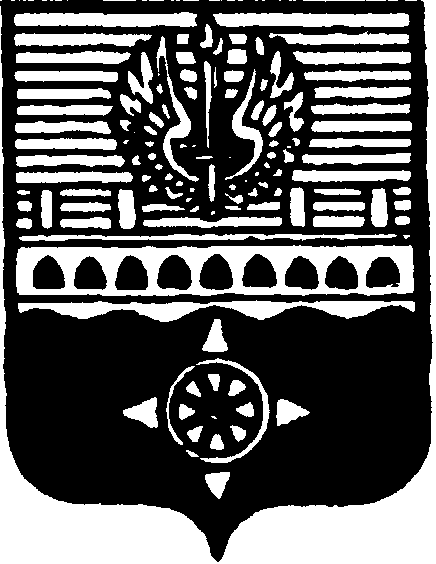 СОВЕТ ДЕПУТАТОВМУНИЦИПАЛЬНОГО ОБРАЗОВАНИЯ ГОРОД ВОЛХОВ ВОЛХОВСКОГО МУНИЦИПАЛЬНОГО РАЙОНАЛЕНИНГРАДСКОЙ ОБЛАСТИРЕШЕНИЕот  21  февраля  2014  года                                                                                  №  1В соответствии с Бюджетным  кодексом  РФ, Положением о бюджетном процессе в муниципальном образовании город Волхов Волховского муниципального района Ленинградской области, Совет депутатов муниципального образования  город  Волхов  Волховского муниципального района Ленинградской области  решил:1. Внести в решение Совета депутатов муниципального образования  город  Волхов от 18 декабря 2013 года № 64 «О бюджете муниципального образования город Волхов на 2014 год» следующие изменения и дополнения:1.1. В пункте 1 статьи 1:цифры «241 305,3» заменить цифрами «277 990,3»; цифры «264 468,3» заменить цифрами «327 998,1»; цифры «23 163,0» заменить цифрами «50 007,8»;цифры «10,3» заменить цифрами «22,3».1.2. Приложение № 1 «Источники финансирования дефицита бюджета муниципального образования город Волхов на 2014 год» изложить в новой редакции (прилагается).1.3. Приложение № 2 «Прогнозируемые поступления доходов в бюджет муниципального образования город Волхов на 2014 год» изложить в новой редакции (прилагается).1.4. Приложение № 3 «Безвозмездные поступления из других бюджетов бюджетной системы Российской Федерации на 2014 год» изложить в новой редакции (прилагается).1.5. Приложение № 6 «Распределение бюджетных ассигнований бюджета муниципального образования город Волхов по разделам и подразделам классификации расходов на 2014 год» изложить в новой редакции (прилагается).1.6. Приложение № 7 «Распределение бюджетных ассигнований бюджета муниципального образования город Волхов по целевым статьям (муниципальным программам и непрограммным направлениям деятельности), группам и подгруппам видов расходов, разделам и подразделам классификации расходов на 2014 год» изложить в новой редакции (прилагается).1.7. Приложение № 8 «Распределение бюджетных ассигнований бюджета муниципального образования город Волхов по разделам и подразделам, целевым статьям (муниципальным программам и непрограммным направлениям деятельности), группам и подгруппам  видов расходов классификации расходов на 2014 год» изложить в новой редакции (прилагается).1.8. Приложение № 9 «Ведомственная структура расходов бюджета муниципального образования город Волхов на 2014 год» изложить в новой редакции (прилагается).1.9. В пункте 3 статьи 6 цифры «2 000,0» заменить цифрами «1 812,9».1.10. Приложение № 10 «Адресная программа капитальных вложений за счет средств бюджета муниципального образования город Волхов и привлеченных средств на 2014 год» изложить в новой редакции (прилагается).1.11. Абзац 2 пункта 3 Приложения № 11 изложить в следующей редакции: «своевременно уплачивающим налоги, сборы и иные платежи в бюджеты всех уровней и государственные внебюджетные фонды  и не имеющим просроченной задолженности по ним;».1.12. Абзац 2 пункта 3 Приложения № 12 изложить в следующей редакции: «своевременно уплачивающим налоги, сборы и иные платежи в бюджеты всех уровней и государственные внебюджетные фонды  и не имеющим просроченной задолженности по ним;».1.13. В пункте 1 статьи 10 цифры «246 364,8» заменить цифрами «309 275,2».1.14. Приложение № 18 «Межбюджетные трансферты бюджету Волховского муниципального района из бюджета муниципального образования город Волхов на осуществление части полномочий по решению вопросов местного значения в соответствии с заключенным соглашением на 2014 год» изложить в новой редакции (прилагается).1.15. В пункте  3 статьи 8 цифру «9 819,0» заменить цифрой «9 719,0»2. Настоящее решение вступает в силу на следующий день после его официального опубликования в сетевом издании «Ленинградское областное информационное агентство (ЛЕНОБЛИНФОРМ)».3. Контроль за исполнением настоящего решения возложить на постоянную депутатскую комиссию по бюджету, налогам и экономическим вопросам.Глава муниципального образованиягород ВолховВолховского муниципального районаЛенинградской области                                                                             Горбачёв Е.В.С приложениями 7, 8  и 18 к настоящему решению можно ознакомиться на сайте Совета депутатов МО город Волхов в сети Интернет www.volsov.ru или в аппарате Совета депутатов Волховского муниципального района по адресу: г. Волхов, Кировский пр., д. 32, каб. № 200.  О  внесении  изменений  и  дополнений в решение Совета депутатов МО город  Волхов  от  18  декабря  2013 года  № 64 «О бюджете муниципального образования город  Волхов  на  2014  год» 